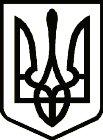 УКРАЇНАСРІБНЯНСЬКА СЕЛИЩНА РАДАЧЕРНІГІВСЬКОЇ ОБЛАСТІРІШЕННЯ(позачергова п’ята сесія восьмого скликання)03 березня 2021 року     								смт СрібнеПро надання дозволу на розробкугенеральних планів сіл Калюжинці та Сокиринці Срібнянської селищної радиЧернігівської області       Керуючись ст.25, п.п. 34, 42 ст.26 Закону України «Про місцеве самоврядування в Україні», ст.2,6,8,10,16,17,18,19,21 Закону України «Про регулювання містобудівної діяльності», ст.12 Земельного кодексу України, Порядок «розроблення містобудівної документації» затверджений наказом №290 від 16.11.2011 Міністерства регіонального розвитку,будівництва та житлово-комунального господарства України, Законом України «Про основи містобудування», ст.46 Закону України «Про землеустрій» відповідно до Програми забезпечення розроблення містобудівної документації (генеральних планів населених пунктів Срібнянської селищної ради) на 2019 -2029 роки,  селищна рада вирішила:1.Надати дозвіл на розробку генеральних планів, поєднаних з планами зонувань сіл Калюжинці та Сокиринці Срібнянської селищної ради, Чернігівської області.2.Визначити у встановленому законодавством порядку розробника генеральних планів, поєднаних з планами зонувань, встановити строки їх розроблення.3.Повідомити через засоби масової інформації про початок розробки генеральних планів, поєднаних з планами зонувань, встановити  порядок та строки  внесення пропозицій до них фізичними та юридичними особами.4.Забезпечити збір вихідних даних для розробки генеральних планів, поєднаних з планами зонувань, сіл Калюжинці та Сокиринці Срібнянської селищної ради, Чернігівської області.5.Організаційне забезпечення даного рішення покласти на першого заступника селищного голови В.ЖЕЛІБУ.6.Забезпечити оприлюднення цього  рішення згідно з діючим законодавством.7.Контроль за виконанням даного рішення покласти на постійну комісію з питань бюджету, соціально-економічного розвитку та інвестиційної  діяльності.Селищний голова                                                                      О.ПАНЧЕНКО